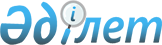 О бюджете сельского округа Аккала на 2021-2023 годыРешение Кокпектинского районного маслихата Восточно-Казахстанской области от 29 декабря 2020 года № 56-2. Зарегистрировано Департаментом юстиции Восточно-Казахстанской области 31 декабря 2020 года № 8177
      Примечание ИЗПИ.
      В тексте документа сохранена пунктуация и орфография оригинала.
      В соответствии со статьями 73-1, 75 Бюджетного кодекса Республики Казахстан от 4 декабря 2008 года, подпунктом 1) пункта 1 статьи 6 Закона Республики Казахстан от 23 января 2001 года "О местном государственном управлении и самоуправлении в Республике Казахстан", решением Кокпектинского районного маслихата от 25 декабря 2020 года № 55-2 "О Кокпектинском районном бюджете на 2021-2023 годы" (зарегистрировано в Реестре государственной регистрации нормативных правовых актов за № 8067), Кокпектинский районный маслихат РЕШИЛ:
      1. Утвердить бюджет сельского округа Аккала на 2021-2023 годы согласно приложениям 1, 2 и 3 соответственно, в том числе на 2021 год в следующих объемах:
      1) доходы – 38 863,7 тысяч тенге:
      налоговые поступления – 2 000,0 тысяч тенге;
      неналоговые поступления – 0,0 тысяч тенге;
      поступления от продажи основного капитала – 0,0 тысяч тенге;
      поступления трансфертов – 36 863,7 тысяч тенге;
      2) затраты – 39 351,2 тысяч тенге;
      3) чистое бюджетное кредитование – 0,0 тысяч тенге:
      бюджетные кредиты – 0,0 тысяч тенге;
      погашение бюджетных кредитов – 0,0 тысяч тенге;
      4) сальдо по операциям с финансовыми активами – 0,0 тысяч тенге:
      приобретение финансовых активов – 0,0 тысяч тенге;
      поступления от продажи финансовых активов государства – 0,0 тысяч тенге;
      5) дефицит (профицит) бюджета – 0,0 тысяч тенге;
      6) финансирование дефицита (использование профицита) бюджета – 0,0 тысяч тенге:
      поступление займов – 0,0 тысяч тенге;
      погашение займов – 0,0 тысяч тенге;
      используемые остатки бюджетных средств – 487,5 тысяч тенге.
      Сноска. Пункт 1 в редакции решения Кокпектинского районного маслихата Восточно-Казахстанской области от 12.11.2021 № 10-2 (вводится в действие с 01.01.2021).


      2. Учесть в бюджете сельского округа на 2021 год целевые текущие трансферты из областного бюджета в размере 9 500,0 тысяч тенге согласно приложению 4.
      3. Утвердить согласно приложению 5 перечень текущих бюджетных программ бюджета сельского округа на 2021 год.
      4. Признать утратившими силу некоторые решения Кокпектинского районного маслихата согласно приложению 6.
      5. Настоящее решение вводится в действие с 1 января 2021 года. Бюджет сельского округа Аккала на 2021 год
      Сноска. Приложение 1 в редакции решения Кокпектинского районного маслихата Восточно-Казахстанской области от 12.11.2021 № 10-2 (вводится в действие с 01.01.2021). Бюджет сельского округа Аккала на 2022 год Бюджет сельского округа Аккала на 2023 год Целевые текущие трансферты из областного бюджета на 2021 год Перечень бюджетных программ на 2021 год Перечень утративших силу некоторых решений Кокпектинского районного маслихата
      1. Решение Кокпектинского районного маслихата от 6 января 2020 года № 44-2 "О бюджете сельского округа Аккала на 2020-2022 годы" (зарегистрировано в Реестре государственной регистрации нормативных правовых актов за № 6551, опубликовано в Эталонном контрольном банке нормативных правовых актов Республики Казахстан в электронном виде 17 января 2020 года).
      2. Решение Кокпектинского районного маслихата от 17 апреля 2020 года № 46-2 "О внесении изменений в решение Кокпектинского районного маслихата от 6 января 2020 года № 44-2 "О бюджете сельского округа Аккала на 2020-2022 годы" (зарегистрировано в Реестре государственной регистрации нормативных правовых актов за № 7002, опубликовано в Эталонном контрольном банке нормативных правовых актов Республики Казахстан в электронном виде 5 мая 2020 года).
      3. Решение Кокпектинского районного маслихата от 7 октября 2020 года № 51-5/1 "О внесении изменений в решение Кокпектинского районного маслихата от 6 января 2020 года № 44-2 "О бюджете сельского округа Аккала на 2020-2022 годы" (зарегистрировано в Реестре государственной регистрации нормативных правовых актов за № 7655, опубликовано в Эталонном контрольном банке нормативных правовых актов Республики Казахстан в электронном виде 20 октября 2020 года).
					© 2012. РГП на ПХВ «Институт законодательства и правовой информации Республики Казахстан» Министерства юстиции Республики Казахстан
				
      Председатель сессии 

С. Жотабаев

      Секретарь Кокпектинского районного маслихата 

Т. Сарманов
Приложение 1 
к решению Кокпектинского 
районного маслихата 
от 29 декабря 2020 года № 56-2
Категория
Категория
Категория
Категория
Категория
Категория
Класс
Класс
Класс
Класс
Класс
Подкласс
Подкласс
Подкласс
Подкласс
Наименование
Наименование
Сумма (тысяч тенге)
І. ДОХОДЫ
І. ДОХОДЫ
38 863,7
1
Налоговые поступления
Налоговые поступления
2 000,0
1
Подоходный налог
Подоходный налог
0,0
2
Индивидуальный подоходный налог
Индивидуальный подоходный налог
0,0
4
Hалоги на собственность
Hалоги на собственность
2 000,0
1
Hалоги на имущество
Hалоги на имущество
30,0
3
Земельный налог
Земельный налог
126,0
4
Hалог на транспортные средства
Hалог на транспортные средства
1 844,0
5
Единый земельный налог
Единый земельный налог
0,0
5
Внутренние налоги на товары, работы и услуги
Внутренние налоги на товары, работы и услуги
0,0
3
Поступления за использование природных и других ресурсов
Поступления за использование природных и других ресурсов
0,0
2
Неналоговые поступления
Неналоговые поступления
0,0
1
Доходы от государственной собственности
Доходы от государственной собственности
0,0
5
Доходы от аренды имущества, находящегося в государственной собственности
Доходы от аренды имущества, находящегося в государственной собственности
0,0
3
Поступления от продажи основного капитала
Поступления от продажи основного капитала
0,0
3
Продажа земли и нематериальных активов
Продажа земли и нематериальных активов
0,0
1
Продажа земли
Продажа земли
0,0
2
Продажа нематериальных активов
Продажа нематериальных активов
0,0
4
Поступления трансфертов
Поступления трансфертов
36 863,7
2
Трансферты из вышестоящих органов государственного управления
Трансферты из вышестоящих органов государственного управления
36 863,7
3
Трансферты из районного бюджета
Трансферты из районного бюджета
36 863,7
Функциональная группа
Функциональная группа
Функциональная группа
Функциональная группа
Функциональная группа
Функциональная группа
Функциональная подгруппа
Функциональная подгруппа
Функциональная подгруппа
Функциональная подгруппа
Функциональная подгруппа
Администратор бюджетных программ
Администратор бюджетных программ
Администратор бюджетных программ
Администратор бюджетных программ
Программа
Программа
Программа
Наименование
Сумма (тысяч тенге)
II. ЗАТРАТЫ
39 351,2
1
Государственные услуги общего характера
27 597,2
1
Представительные, исполнительные и другие органы, выполняющие общие функции государственного управления
27 597,2
124
Аппарат акима города районного значения, села, поселка, сельского округа
27 597,2
1
Услуги по обеспечению деятельности акима города районного значения, села, поселка, сельского округа
27 321,2
22
Капитальные расходы государственного органа
276,0
7
Жилищно-коммунальное хозяйство
11 144,0
2
Коммунальное хозяйство 
6 000,0
124
Аппарат акима города районного значения, села, поселка, сельского округа
6 000,0
14
Организация водоснабжения населенных пунктов
6 000,0
3
Благоустройство населенных пунктов
5 144,0
124
Аппарат акима города районного значения, села, поселка, сельского округа
5 144,0
8
Освещение улиц населенных пунктов
2 225,0
9
Обеспечение санитарии населенных пунктов
840,0
10
Содержание мест захоронений и погребение безродных
0,0
11
Благоустройство и озеленение населенных пунктов
2 079,0
12
Транспорт и коммуникации
610,0
1
Автомобильный транспорт
610,0
124
Аппарат акима города районного значения, села, поселка, сельского округа
610,0
13
Обеспечение функционирования автомобильных дорог в городах районного значения, селах, поселках, сельских округах
610,0
13
Прочие
0,0
9
Прочие
0,0
124
Аппарат акима города районного значения, села, поселка, сельского округа
0,0
40
Реализация мероприятий для решения вопросов обустройства населенных пунктов в реализацию мер по содействию экономическому развитию регионов в рамках Программы развития регионов до 2020 года
0,0
III. Чистое бюджетное кредитование
0,0
Бюджетные кредиты
0,0
Погашение бюджетных кредитов
0,0
IV. Сальдо по операциям с финансовыми активами
0,0
Приобретение финансовых активов
0,0
Поступления от продажи финансовых активов государства
0,0
V. Дефицит (профицит) бюджета
0,0
VI. Финансирование дефицита (использование профицита) бюджета
0,0
Поступление займов
0,0
Погашение займов
0,0
8
Используемые остатки бюджетных средств
487,5
1
Остатки бюджетных средств
487,5
1
Свободные остатки бюджетных средств
487,5Приложение 2 
к решению Кокпектинского 
районного маслихата 
от 29 декабря 2020 года № 56-2
Категория
Категория
Категория
Категория
Категория
Класс
Класс
Класс
Класс
Подкласс
Подкласс
Подкласс
Наименование
Сумма (тысяч тенге)
І. ДОХОДЫ
20 723,0
1
Налоговые поступления
2 100,0
1
Подоходный налог
0,0
2
Индивидуальный подоходный налог
0,0
4
Hалоги на собственность
2 100,0
1
Hалоги на имущество
32,0
3
Земельный налог
132,0
4
Hалог на транспортные средства
1 936,0
5
Единый земельный налог
0,0
5
Внутренние налоги на товары, работы и услуги
0,0
3
Поступления за использование природных и других ресурсов
0,0
2
Неналоговые поступления
0,0
1
Доходы от государственной собственности
0,0
5
Доходы от аренды имущества, находящегося в государственной собственности
0,0
3
Поступления от продажи основного капитала
0,0
3
Продажа земли и нематериальных активов
0,0
1
Продажа земли
0,0
2
Продажа нематериальных активов
0,0
4
Поступления трансфертов
18 623,0
2
Трансферты из вышестоящих органов государственного управления
18 623,0
3
Трансферты из районного бюджета
18 623,0
Функциональная группа
Функциональная группа
Функциональная группа
Функциональная группа
Функциональная группа
Функциональная группа
Функциональная подгруппа
Функциональная подгруппа
Функциональная подгруппа
Функциональная подгруппа
Функциональная подгруппа
Администратор бюджетных программ
Администратор бюджетных программ
Администратор бюджетных программ
Администратор бюджетных программ
Программа
Программа
Программа
Наименование
Сумма (тысяч тенге)
II. ЗАТРАТЫ
20 723,0
1
Государственные услуги общего характера
18 718,1
1
Представительные, исполнительные и другие органы, выполняющие общие функции государственного управления
18 718,1
124
Аппарат акима города районного значения, села, поселка, сельского округа
18 718,1
1
Услуги по обеспечению деятельности акима города районного значения, села, поселка, сельского округа
18 718,1
22
Капитальные расходы государственного органа
0,0
7
Жилищно-коммунальное хозяйство
1 470,0
3
Благоустройство населенных пунктов
1 470,0
124
Аппарат акима города районного значения, села, поселка, сельского округа
1 470,0
8
Освещение улиц населенных пунктов
367,0
9
Обеспечение санитарии населенных пунктов
462,0
10
Содержание мест захоронений и погребение безродных
0,0
11
Благоустройство и озеленение населенных пунктов
641,0
12
Транспорт и коммуникации
535,0
1
Автомобильный транспорт
535,0
124
Аппарат акима города районного значения, села, поселка, сельского округа
535,0
13
Обеспечение функционирования автомобильных дорог в городах районного значения, селах, поселках, сельских округах
535,0
13
Прочие
0,0
9
Прочие
0,0
124
Аппарат акима города районного значения, села, поселка, сельского округа
0,0
40
Реализация мероприятий для решения вопросов обустройства населенных пунктов в реализацию мер по содействию экономическому развитию регионов в рамках Программы развития регионов до 2020 года
0,0
III. Чистое бюджетное кредитование
0,0
Бюджетные кредиты
0,0
Погашение бюджетных кредитов
0,0
IV. Сальдо по операциям с финансовыми активами
0,0
Приобретение финансовых активов
0,0
Поступления от продажи финансовых активов государства
0,0
V. Дефицит (профицит) бюджета
0,0
VI. Финансирование дефицита (использование профицита) бюджета
0,0
Поступление займов
0,0
Погашение займов
0,0
8
Используемые остатки бюджетных средств
0,0
1
Остатки бюджетных средств
0,0
1
Свободные остатки бюджетных средств
0,0Приложение 3 
к решению Кокпектинского 
районного маслихата 
от 29 декабря 2020 года № 56-2
Категория
Категория
Категория
Категория
Категория
Класс
Класс
Класс
Класс
Подкласс
Подкласс
Подкласс
Наименование
Сумма (тысяч тенге)
І. ДОХОДЫ
21 552,0
1
Налоговые поступления
2 184,0
1
Подоходный налог
0,0
2
Индивидуальный подоходный налог
0,0
4
Hалоги на собственность
2 184,0
1
Hалоги на имущество
33,0
3
Земельный налог
137,0
4
Hалог на транспортные средства
2 014,0
5
Единый земельный налог
0,0
5
Внутренние налоги на товары, работы и услуги
0,0
3
Поступления за использование природных и других ресурсов
0,0
2
Неналоговые поступления
0,0
1
Доходы от государственной собственности
0,0
5
Доходы от аренды имущества, находящегося в государственной собственности
0,0
3
Поступления от продажи основного капитала
0,0
3
Продажа земли и нематериальных активов
0,0
1
Продажа земли
0,0
2
Продажа нематериальных активов
0,0
4
Поступления трансфертов
19 368,0
2
Трансферты из вышестоящих органов государственного управления
19 368,0
3
Трансферты из районного бюджета
19 368,0
Функциональная группа
Функциональная группа
Функциональная группа
Функциональная группа
Функциональная группа
Функциональная группа
Функциональная подгруппа
Функциональная подгруппа
Функциональная подгруппа
Функциональная подгруппа
Функциональная подгруппа
Администратор бюджетных программ
Администратор бюджетных программ
Администратор бюджетных программ
Администратор бюджетных программ
Программа
Программа
Программа
Наименование
Сумма (тысяч тенге)
II. ЗАТРАТЫ
21 552,0
1
Государственные услуги общего характера
19 467,0
1
Представительные, исполнительные и другие органы, выполняющие общие функции государственного управления
19 467,0
124
Аппарат акима города районного значения, села, поселка, сельского округа
19 467,0
1
Услуги по обеспечению деятельности акима города районного значения, села, поселка, сельского округа
19 467,0
22
Капитальные расходы государственного органа
0,0
7
Жилищно-коммунальное хозяйство
1 525,0
3
Благоустройство населенных пунктов
1 525,0
124
Аппарат акима города районного значения, села, поселка, сельского округа
1 525,0
8
Освещение улиц населенных пунктов
375,0
9
Обеспечение санитарии населенных пунктов
480,0
10
Содержание мест захоронений и погребение безродных
0,0
11
Благоустройство и озеленение населенных пунктов
670,0
12
Транспорт и коммуникации
560,0
1
Автомобильный транспорт
560,0
124
Аппарат акима города районного значения, села, поселка, сельского округа
560,0
13
Обеспечение функционирования автомобильных дорог в городах районного значения, селах, поселках, сельских округах
560,0
13
Прочие
0,0
9
Прочие
0,0
124
Аппарат акима города районного значения, села, поселка, сельского округа
0,0
40
Реализация мероприятий для решения вопросов обустройства населенных пунктов в реализацию мер по содействию экономическому развитию регионов в рамках Программы развития регионов до 2020 года
0,0
III. Чистое бюджетное кредитование
0,0
Бюджетные кредиты
0,0
Погашение бюджетных кредитов
0,0
IV. Сальдо по операциям с финансовыми активами
0,0
Приобретение финансовых активов
0,0
Поступления от продажи финансовых активов государства
0,0
V. Дефицит (профицит) бюджета
0,0
VI. Финансирование дефицита (использование профицита) бюджета
0,0
Поступление займов
0,0
Погашение займов
0,0
8
Используемые остатки бюджетных средств
0,0
1
Остатки бюджетных средств
0,0
1
Свободные остатки бюджетных средств
0,0Приложение 4 
к решению Кокпектинского 
районного маслихата 
от 29 декабря 2020года № 56-2
 № 
Наименование
Сумма (тысяч тенге)
1
На установку и приобретение блочно-модульной станции в селе Койтас
9 500,0
Всего
9 500,0Приложение 5 
к решению Кокпектинского 
районного маслихата 
от 29 декабря 2020 года № 56-2
Категория
Категория
Категория
Категория
Класс
Класс
Класс
Подкласс
Подкласс
Наименование
І. ДОХОДЫ
1
Налоговые поступления
1
Подоходный налог
2
Индивидуальный подоходный налог
4
Hалоги на собственность
1
Hалоги на имущество
3
Земельный налог
4
Hалог на транспортные средства
5
Единый земельный налог
5
Внутренние налоги на товары, работы и услуги
3
Поступления за использование природных и других ресурсов
2
Неналоговые поступления
1
Доходы от государственной собственности
5
Доходы от аренды имущества, находящегося в государственной собственности
3
Поступления от продажи основного капитала
3
Продажа земли и нематериальных активов
1
Продажа земли
2
Продажа нематериальных активов
4
Поступления трансфертов
2
Трансферты из вышестоящих органов государственного управления
3
Трансферты из районного бюджета
Функциональная группа
Функциональная группа
Функциональная группа
Функциональная группа
Функциональная группа
Функциональная подгруппа
Функциональная подгруппа
Функциональная подгруппа
Функциональная подгруппа
Администратор бюджетных программ
Администратор бюджетных программ
Администратор бюджетных программ
Программа
Программа
Наименование
II. ЗАТРАТЫ
1
Государственные услуги общего характера
1
Представительные, исполнительные и другие органы, выполняющие общие функции государственного управления
124
Аппарат акима города районного значения, села, поселка, сельского округа
1
Услуги по обеспечению деятельности акима города районного значения, села, поселка, сельского округа
22
Капитальные расходы государственного органа
7
Жилищно-коммунальное хозяйство
2
Коммунальное хозяйство 
124
Аппарат акима города районного значения, села, поселка, сельского округа
14
Организация водоснабжения населенных пунктов
3
Благоустройство населенных пунктов
124
Аппарат акима города районного значения, села, поселка, сельского округа
8
Освещение улиц населенных пунктов
9
Обеспечение санитарии населенных пунктов
10
Содержание мест захоронений и погребение безродных
11
Благоустройство и озеленение населенных пунктов
12
Транспорт и коммуникации
1
Автомобильный транспорт
124
Аппарат акима города районного значения, села, поселка, сельского округа
13
Обеспечение функционирования автомобильных дорог в городах районного значения, селах, поселках, сельских округах
13
Прочие
9
Прочие
124
Аппарат акима города районного значения, села, поселка, сельского округа
40
Реализация мероприятий для решения вопросов обустройства населенных пунктов в реализацию мер по содействию экономическому развитию регионов в рамках Программы развития регионов до 2020 года
III. Чистое бюджетное кредитование
Бюджетные кредиты
Погашение бюджетных кредитов
IV. Сальдо по операциям с финансовыми активами
Приобретение финансовых активов
Поступления от продажи финансовых активов государства
V. Дефицит (профицит) бюджета
VI. Финансирование дефицита (использование профицита) бюджета
Поступление займов
Погашение займов
8
Используемые остатки бюджетных средств
1
Остатки бюджетных средств
1
Свободные остатки бюджетных средствПриложение 6 
к решению Кокпектинского 
районного маслихата 
от 29 декабря 2020 года № 56-2